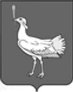   СОБРАНИЕ ПРЕДСТАВИТЕЛЕЙ                        СЕЛЬСКОГО ПОСЕЛЕНИЯ БОЛЬШАЯ ДЕРГУНОВКАМУНИЦИПАЛЬНОГО РАЙОНАБОЛЬШЕГЛУШИЦКИЙСАМАРСКОЙ ОБЛАСТИТРЕТЬЕГО СОЗЫВАРЕШЕНИЕ № 27от 21 января 2016 г.Об утверждении Порядка предоставления порубочного билета  и/или разрешения на пересадку  деревьев и кустарников на территории  сельского поселения Большая Дергуновка муниципального района Большеглушицкий Самарской области      В соответствии с Федеральным законом от 06.10.2003 N 131-ФЗ "Об общих принципах организации местного самоуправления в Российской Федерации", Постановлением Правительства РФ от 30.04.2014г. № 403 «Об исчерпывающем перечне процедур  в сфере жилищного строительства», Уставом сельского поселения Большая Дергуновка муниципального района Большеглушицкий  Самарской области, Собрание представителей  сельского поселения Большая Дергуновка муниципального района  Большеглушицкий Самарской области, РЕШИЛО:Утвердить Порядок предоставления порубочного билета  и/или разрешения на пересадку  деревьев и кустарников на территории сельского поселения Большая Дергуновка муниципального района Большеглушицкий  Самарской области согласно приложения. Опубликовать настоящее Решение в газете «Большедергуновские  Вести» и разместить на официальном  сайте муниципального района  Большеглушицкий Самарской области .  Настоящее Решение вступает в силу после его официального опубликования.Глава сельского поселенияБольшая Дергуновка  муниципального районаБольшеглушицкий Самарской области                                       В.И. ДыхноПредседатель Собрания представителей сельского поселения Большая Дергуновка  муниципального района Большеглушицкий Самарской области               						   А.В. Чечин   Приложениек решению Собрания представителейсельского поселения Большая Дергуновка муниципального района Большеглушицкий  Самарской областиот «21 » января 2016 г. № 27ПОРЯДОК предоставления порубочного билета  и (или) разрешения  на пересадку деревьев и кустарников   на территории  сельского поселения Большая Дергуновка муниципального района Большеглушицкий Самарской областиГлава 1. ОБЩИЕ ПОЛОЖЕНИЯ1.1. Порядок  предоставления порубочного билета  и (или) разрешение на пересадку деревьев и кустарников на территории сельского поселения Большая Глушица муниципального района Большеглушицкий Самарской области  (далее - Порядок) разработан в соответствии с Федеральным законом от 06.10.2003 N 131-ФЗ "Об общих принципах организации местного самоуправления в Российской Федерации", Постановлением Правительства РФ от 30.04.2014г. № 403 «Об исчерпывающем перечне процедур  в сфере жилищного строительства», Уставом сельского поселения Большая Глушица.1.2. Вырубка (снос) деревьев и кустарников на территории  сельского поселения Большая Дергуновка муниципального района Большеглушицкий Самарской области (далее – сельского поселения Большая Дергуновка) производится на основании порубочного билета на вырубку (снос) деревьев и кустарников на территории (далее - порубочный билет), выдаваемого администрацией  сельского поселения Большая Дергуновка по форме согласно приложению № 1 к Порядку. Порубочный билет подписывается  главой сельского поселения Большая Дергуновка, либо уполномоченным им должностным лицом.Пересадка деревьев и кустарников на территории  сельского поселения Большая Дергуновка производится на основании разрешения на пересадку  деревьев и кустарников на территории  сельского поселения Большая Дергуновка (далее - разрешение на пересадку), выдаваемого администрацией сельского поселения Большая Дергуновка, по форме согласно приложению № 2 к Порядку. Разрешение на пересадку утверждается главой сельского поселения Большая Глушица, либо уполномоченным им должностным лицом.Глава 2. ПОРЯДОК РАССМОТРЕНИЯ ВОПРОСОВ И ПРИНЯТИЯ РЕШЕНИЯ О ВЫДАЧЕ ПОРУБОЧНОГО БИЛЕТА  И (или) РАЗРЕШЕНИЯ НА ПЕРЕСАДКУ  ДЕРЕВЬЕВ И КУСТАРНИКОВ ПРИ ОСУЩЕСТВЛЕНИИ СТРОИТЕЛЬСТВА, РЕКОНСТРУКЦИИ ИЛИ КАПИТАЛЬНОГО РЕМОНТА ОБЪЕКТОВ КАПИТАЛЬНОГО СТРОИТЕЛЬСТВА    Для получения порубочного билета и (или) разрешения на пересадку  при осуществлении строительства, реконструкции, капитального ремонта объектов капитального строительства застройщик земельного участка  лично (или законный  представитель) обращается с  заявлением  на бумажном носителе  о выдаче порубочного билета и/или разрешения на пересадку в администрацию сельского поселения  Большая Дергуновка.2.2. К заявлению прилагаются следующие документы:1. В случае индивидуального жилого строительства :1) правоустанавливающие документы на земельный участок;2) градостроительный план земельного участка, подлежащего застройке;3) разрешение на строительство.2.3. Администрация  сельского поселения Большая Дергуновка  не позднее 10  рабочих дней   со дня   регистрации заявления, оформляет    порубочный билет. 2.4. Вырубка (снос) и/или пересадка  деревьев и кустарников осуществляется  после получения   порубочного билета.Порубочный билет и/или разрешение на пересадку выдаются сроком на один год.Срок действия порубочного билета и/или разрешения на пересадку может продлеваться ежегодно, но не должен превышать срока действия разрешения на строительство объекта капитального строительства.2.5. Перечень оснований для отказа в предоставлении порубочного билета и/или разрешения на пересадку: - отсутствие полного пакета документов, предусмотренных  в п. 2.2. настоящего порядка;- заявление подано лицом, не уполномоченным совершать такого рода действия.2.7.Порубочный  билет  и/или разрешение на пересадку выдается  без взимания   платы.Глава 3. ОСНОВНЫЕ ТРЕБОВАНИЯ К РАБОТАМ ПО ВЫРУБКЕ (СНОСУ) И/ИЛИ ПЕРЕСАДКЕ ДЕРЕВЬЕВ И КУСТАРНИКОВ НА ТЕРРИТОРИИ  СЕЛЬСКОГО ПОСЕЛЕНИЯ БОЛЬШАЯ  ДЕРГУНОВКА3.1. Осуществление вырубки (сноса) и/или пересадки  деревьев и кустарников на территории сельского поселения Большая Дергуновка  производится при наличии оформленных в установленном порядке порубочного билета и/или разрешения на пересадку.3.2 Вывоз срубленного дерева и порубочных остатков производятся в течение суток с момента начала работ. Хранить срубленную древесину и порубочные остатки на месте производства работ запрещается. Все работы по  транспортировке порубочных остатков производятся в полном соответствии с требованиями техники безопасности данного вида работ.3.3 По завершении работ составляется акт освидетельствования места вырубки (сноса) и/или пересадки, который подписывается собственником, арендатором и пользователем, застройщиком земельного участка либо их представителями, производителем работ.3.4  В случае повреждения газона, деревьев и кустарников на прилегающих к месту вырубки и/или пересадки земельных участках, производителем работ проводится их обязательное восстановление в сроки, согласованные с собственником, арендатором и пользователем, застройщиком либо их представителями, с информированием в течение 3 (трех) рабочих дней администрации  сельского поселения Большая Дергуновка.Восстановительные работы проводятся в течение полугода с момента причинения повреждения.ГЛАВА 4. ОСНОВНЫЕ ТРЕБОВАНИЯ К РАБОТАМ  по обрезке сухих веток, крон зелёных насаждений, создающих угрозу обрушения.4.1. Осуществление работ по  обрезке сухих  веток, крон зелёных насаждений, создающих угрозу обрушения  производится при наличии оформленного в установленном порядке разрешения  на работы по  обрезке сухих  веток деревьев (приложение 3).4.2. Для получения  разрешения на работы по обрезке сухих веток деревьев физическое или юридическое лицо направляет заявление в администрацию  сельского поселения Большая Глушица. 4.3.   Все работы по обрезке сухих веток, крон зелёных насаждений, создающих угрозу обрушения,  производятся в течение 7 дней с момента начала работ.4.4. Все работы по обрезке сухих веток, крон зелёных насаждений, создающих угрозу обрушения, производятся в полном соответствии с требованиями техники безопасности данного вида работ.4.5. Вывоз  сухих  веток  осуществляется в место, определённое в разрешении на работы по  обрезке сухих  веток деревьев.Приложение N 1к  Порядку предоставления порубочного билета  и (или) разрешения  на пересадку деревьев и кустарников   на территории сельского поселения Большая ДергуновкаМуниципального районаБольшеглушицкий Самарской областиПОРУБОЧНЫЙ БИЛЕТ№ ______ от "____" __________20__ годаКому _____________________________________________________________(наименование застройщика, собственника, арендатора, пользователя, почтовый индекс и адрес)______________________________________________________________(фамилия, имя, отчество - для граждан, полное наименование организации - для юридических лиц) _______________________________________________________________Настоящим разрешается производить работы________________________________________________________________                                    (наименование работ)на земельном участке, расположенном: ________________________________________________________________вырубить _______________________________________________ шт. деревьевсохранить ______________________________________________ шт. деревьевМесто вывоза срубленных деревьев и кустарников и порубочных остатков_____________________________________________________Срок действия порубочного билета __________________________________________Глава сельского поселения   Большая Дергуновка                                                         В.И. ДыхноМ.П.Приложение N 2к  Порядку предоставления порубочного билета  и (или) разрешения  на пересадку деревьев и кустарников   на территории сельского поселения Большая ДергуновкаМуниципального района  Большеглушицкий Самарской области                               РАЗРЕШЕНИЕ НА ПЕРЕСАДКУ № ____от "___" ___________ 20__ годаКому ________________________________________________________________(наименование застройщика, собственника, арендатора, пользователя, почтовый индекс и адрес)__________________________________________________________(фамилия, имя, отчество - для граждан, полное наименование организации – для юридических лиц)________________________________________________________________Настоящим разрешается производить работы по пересадке деревьев и кустарников на земельном участке расположенном,  ____________________________________________.пересадка _____________________________________________ шт. деревьевсохранить _____________________________________________ шт. деревьевМесто пересадки деревьев и кустарников_______________________Глава сельского поселения   Большая Дергуновка                                                         В.И. ДыхноМ.П.Приложение N 3к  Порядку предоставления порубочного билета  и (или) разрешения  на пересадку деревьев и кустарников   на территории сельского поселения Большая ДергуновкаМуниципального района  Большеглушицкий Самарской областиРазрешение на работы по обрезке  сухих веток деревьев№ ____от «____» _________ 20__ годаКому _____________________________________________________________(наименование застройщика, собственника, арендатора, пользователя, почтовый индекс и адрес)______________________________________________________________(фамилия, имя, отчество - для граждан, полное наименование организации - для юридических лиц) _______________________________________________________________Настоящим разрешается производить работы по обрезке ветокна земельном участке, расположенном: ________________________________________________________________Место вывоза срубленных  веток  и кустарников и порубочных остатков_____________________________________________________Срок действия  разрешения __________________________________________Глава сельского поселения   Большая Дергуновка                                                         В.И. ДыхноМ.П.